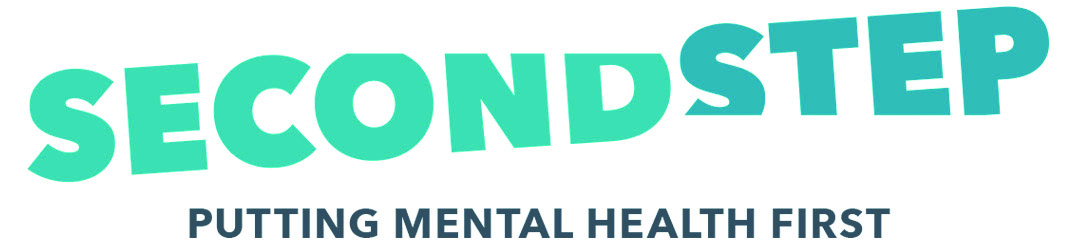 Role ProfileCourse Support VolunteerWellbeing CollegeSecond Step9 Brunswick SquareBristol BS2 8PE09.04.19Role descriptionThe role description does not describe a comprehensive list of duties, rather a broader range of responsibilities. The role profile is subject to review and change. 1.1	Role purpose The Recovery College provides creative, fun and free courses to people living in Bristol who are either receiving support from one of the services within Bristol Mental Health or are carers.  Job Context Volunteers are highly valued as part of our organisation, as they ensure that we are able to provide high quality, well informed and innovative services to our service users. Without volunteers, some of our most important and effective services would not be able to operate.OrganisationSecond Step is a leading mental health charity in the South West offering housing, support and hope to thousands of people with mental health and other problems.  Our goal is to inspire hope and deliver change for everybody and every community we work with.Role accountabilities•	To meet and greet visitors and students / participants to the courses: show them around and provide general information about the courses and resources available. Show people around the venue, and be a point of call for all participants. Ensure that people have the right materials and information. Support with the set up and clear away resources required for each course and in course delivery.Assist disabled students/visitors accessing the courseKeep staff informed of any concerns, indicated risk, intoxication or challenging behaviour participants may display.Engage and encourage students in their course experience (particularly at start and end of courses and break time)Assist with developing and evaluating the coursesAssist with the student liaison role in the office by contacting learners between sessions using the phoneSupport learners with pre and post course evaluation forms People ProfileSkills and experience required •	A friendly, welcoming personality•	A non-judgemental attitude; an ability to respect a person’s right to choose how they live•	Understanding of the importance of professional boundaries•	Able to communicate effectively with a wide range of people •	Believe in potential and to be passionate about helping others to realise theirs•	Ability to manage own time and be punctual and reliable•	Able to handle unpredictable, difficult and often sensitive situations with tact and diplomacy.•	Able to work as part of a team and use your own initiative•	We welcome volunteers with lived experience of the issues facing service users – across homelessness, mental health issues, drug and alcohol problems, offending histories and other life issues, and experience of using services.Commitment to Second StepAs a volunteer of Second Step you will have a commitment to follow Second Step guidelines for the role, as follows: • 	A commitment of 12 months to volunteering, minimum 4 hours each week•	To attend induction and support sessions as required•	To maintain confidentiality•	To adhere to Second Steps Health and Safety guidelines•	To abide by and put into practice Second Step’s Equal Opportunities Policy•	You must be free from problematic drug / alcohol misuse and have been so for the past   six months      Be stable in your own mental health recovery      Be living in stable accommodationBenefits of volunteering Comprehensive induction training and full induction into your roleOn-going support and regular catch up sessions with supervisorOut of pocket expenses including travel expensesOpportunities for personal development and progressionMeet new people and volunteer alongside Second Step staff / partner agenciesChance to build your CV and develop new skills, attend training and workshopsDear ApplicantThank you for expressing an interest in becoming a volunteer with Second Step. We value the time you are taking to be a part of our team. The time volunteers give contribute not only to the service users but also the organisation as a whole.  Volunteering can be a great way to gain skills and experience in supporting others. This can benefit you in obtaining future employment and studies. We welcome applications from all potential volunteers and understand that people come with a variety of different experience and skills. We also encourage those with lived experience of relevant issues such as homelessness, offending, mental health and drug / alcohol addictions.Once we receive your application you will be invited to an interview with a member of our team. If you are successful we will require:Two references To obtain a Disclosure and Barring Service Check (DBS).  This is to ensure both your safety and the safety of the people that you may be working with.  There is no cost involved for the volunteer. The process takes 2 – 6 weeks or longer.  We will send you the details to complete the online application if you are successful at interview. Having a criminal record will not automatically prevent you from becoming a volunteer.You to undertake our volunteering training. This consists of six half days face to face, some E-learning you can do from home or if you require IT support this can be made available. We will also provide you with your service induction training if applicable. A commitment of up to 4 hours a weekWe would like to make our application process as accessible as possible. If you require any assistance in completing the form or have any queries please feel to contact us on 0117 9096630 ext 225.Please find the Volunteer Application Form attached. Once completed you can return it in the pre-paid envelope or email it to volunteering@second-step.co.uk.We look forward to receiving your application form. Best wishes Volunteering TeamSecond Step Wellbeing College Course Support Application Form(You must be over the age of 18 to work with us): AddressPlease tell us how you heard about volunteering with Second StepVolunteer Roles We have several volunteering opportunities within Second Step.  Please score your first choice as number one then provide a second and third option you may also be interested in.  We will do our best to match you with your preferred role and when this is not available this will be discussed with you after interview or training.For more information on the roles available please visit Volunteer Opportunities and Applications | Second Step BristolThe volunteering services are needed during the week. Please let us know your availability:Are you able to commit to a minimum of 12 months volunteering?      About youPlease use the space below to tell us about you and why you are applying to volunteer with Second Step.  It would be helpful to include:What interests you in volunteering for Second Step?What do you hope to gain from the experience? Any relevant work experience, volunteering experience or qualifications.Any hobbies and / or interests you may haveAny life experience i.e. your own or somebody close to you experiencing mental health, drugs and alcohol, physical health or housing issuesCarry on to the other sheet if neededMore about youLet us know if you have any support needs as this will help us to support you in your role and also match you with the volunteering opportunity that best suits you.Do you have any particular support needs? This could include:Mobility / physical healthLearningMental health Housing issueIn recovery from alcohol or substance misuse If YES, please specify any support you already have in place and detail how we can better support you to volunteer with us:Do you identify as a peer? This refers to somebody willing to use their lived experience in their role. References Please give the details of two people we can request a reference from who can comment on your suitability for this role.  Your referees should be people who have known you for at least 1 year. At least one of your referees should have known you professionally, e.g. an employer, tutor or support worker.If you cannot supply a referee who has known you both for 1 year and professionally, please supply contacts that know you well but are not family members.Please contact us if you have any questions about references.Reference oneReference twoPlease return either by post or email to:Email: volunteering@second-step.co.ukVolunteering Second Step9 Brunswick SquareBristolBS2 8PEShortlisting is done purely on the basis of this application form; please do not send CVs or other documentation. Please ensure that all relevant information is contained within this form.Equal Opportunities Monitoring FormConfidentialAny information you give to Second Step on this form will be treated in the strictest confidence. We will only use this information in accordance with the Data Protection Act for the purposes of combating discrimination and encouraging diversity. This information may be stored on manual and computer files.A	ETHNIC ORIGIN	Do you consider yourself to be:B	GENDERDo you consider yourself to be:C	AGED	DISABILITYDo you consider yourself to be disabled?E	If Yes, how would you describe your disability?F	SexualityWhich sexuality do you identify as:G	Which Religion / belief do you most closely identify with?H	Are you EX-ARMED FORCES PERSONNEL?NameDate of birthTelephone numberEmail addressOne to One Mentor  Service Feedback (Telephone based)Peer Mentor(Golden Key  only)Activities Facilitators (Indoor / Outdoor)Course Support (Wellbeing College)MondayAMPMTuesdayAMPMWednesdayAMPMThursdayAMPMFridayAMPMYesNo YesNo YesNo NameRelationship to youHow long have you known this person?Contact numberEmail addressHome addressNameRelationship to youHow long have you known this person?Contact numberEmail addressHome addressCertification and ConsentCertification and ConsentI certify that the details in this application are correct and agree that any enquiries may be made or documentation requested to substantiate all statements made by me.  I give my consent to record this information confidentially, and for it to be used to identify suitable opportunities for me, and for statistical purposes. I certify that the details in this application are correct and agree that any enquiries may be made or documentation requested to substantiate all statements made by me.  I give my consent to record this information confidentially, and for it to be used to identify suitable opportunities for me, and for statistical purposes. Printed NameSignature – Please type if completing electronicallyDateOffice use only Approved by Volunteer CoordinatorDateWhite Please tickBritishIrishGypsy/Romany/Irish traveller  Please write in _____________Eastern European		Other White background	 Please write in______________Mixed	White and Black CaribbeanWhite and Black AfricanWhite and AsianOther Mixed backgroundPlease write in______________Asian or Asian British	IndianPakistaniBangladeshiChineseOther Asian backgroundPlease write in______________Black or Black British	African (Non Somali)SomaliCaribbeanOther Black backgroundPlease write in______________Other ethnic group	ArabIranianIraqiKurdishTurkishAny OtherPlease write in______________Preferred not to stateMaleFemaleTransgenderNone of the abovePrefer not to state18-2455-6425-465+35-44Prefer not to state45-54YesNo Physical ImpairmentVisual ImpairmentHearing ImpairmentDeaf BSL UserLearning difficulties	Specific learning difficulties like dyslexiaMental Health & emotional distressProgressive disability/chronic illnessAutistic Spectrum ConditionOtherDo not wish to discloseGayLesbianHeterosexualBisexualNone of the abovePrefer not to stateBuddhistJewishChristianMuslimHindu NoneSikhPrefer not to stateOtherPlease write in______________YesNo Don’t knowPrefer not to stateDate Form Completed